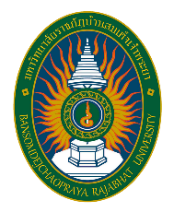 รายชื่อคณะกรรมการอำนวยการมหาวิทยาลัย (กอม.)………………………………………………………………………………..ผู้เข้าร่วมประชุม อัพเดตข้อมูล : วันที่ 1 เมษายน 2567ที่ชื่อ – นามสกุลชื่อ – นามสกุลตำแหน่งลงนาม๑.ผู้ช่วยศาสตราจารย์ ดร.คณกรสว่างเจริญรักษาราชการแทนอธิการบดี๒.รองศาสตราจารย์ ดร.สมบัติ ทีฆทรัพย์ที่ปรึกษาอธิการบดี๓.รองศาสตราจารย์สมชายพรหมสุวรรณที่ปรึกษาอธิการบดี4.รองศาสตราจารย์ ดร.ชลลดาพงศ์พัฒนโยธินรองอธิการบดี5.อาจารย์ ดร.นัยนพัศอินจวงจิรกิตต์รองอธิการบดี6.อาจารย์ ดร.ศิริกาญจน์โพธิ์เขียวรองอธิการบดี7.อาจารย์ ดร.สุรศักดิ์เครือหงษ์ผู้ช่วยอธิการบดี8.ผู้ช่วยศาสตราจารย์ ดร.ปัทมา วัฒนพานิชผู้ช่วยอธิการบดี9.ผู้ช่วยศาสตราจารย์ ดร.ปณิตา แจ้ดนาลาวผู้ช่วยอธิการบดี10.ผู้ช่วยศาสตราจารย์ณัฏฐ์เดชะปัญญาผู้ช่วยอธิการบดี11.อาจารย์ ดร.เพ็ญพรทองคำสุกคณบดีคณะครุศาสตร์12.ผู้ช่วยศาสตราจารย์ ดร.ทชชยาวนนะบวรเดชน์คณบดีคณะมนุษยศาสตร์และสังคมศาสตร์๑๓.รองศาสตราจารย์ ดร.บุญมีกวินเสกสรรค์คณบดีคณะวิทยาศาสตร์และเทคโนโลยี๑๔.ผู้ช่วยศาสตราจารย์ ดร.สิงห์สิงห์ขจรคณบดีคณะวิทยาการจัดการ๑๕.ผู้ช่วยศาสตราจารย์อัครนันท์อัศวรัชต์โภคินปฏิบัติหน้าที่แทนคณบดีบัณฑิตวิทยาลัย1๖.รองศาสตราจารย์ ดร.สุพัตรา  วิไลลักษณ์คณบดีวิทยาลัยการดนตรี1๗.ผู้ช่วยศาสตราจารย์ ดร.กฤดิธฤตทองสินคณบดีคณะวิศวกรรมศาสตร์ฯ1๘.อาจารย์จันทรัศมิ์สิริวุฒินันท์ผู้อำนวยการสำนักส่งเสริมวิชาการฯ๑๙.อาจารย์สิริชัยเอี่ยมสอาดผู้อำนวยการโรงเรียนสาธิตฯ๒๐.ผู้ช่วยศาสตราจารย์ ดร.เกียรติขรโสภณาภรณ์ผู้อำนวยการสถาบันวิจัยและพัฒนา2๑.ผู้ช่วยศาสตราจารย์ ดร.รังสรรค์ บัวทองผู้อำนวยการสำนักศิลปะและวัฒนธรรม2๒.ผู้ช่วยศาสตราจารย์ธีรถวัลย์ปานกลางผู้อำนวยการสำนักกิจการนักศึกษา2๓.อาจารย์ ดร.พรรณาศรสงครามผู้อำนวยการสำนักประชาสัมพันธ์ฯ๒๔.ผู้ช่วยศาสตราจารย์ ดร.ประไพศรีดามาผู้อำนวยการสำนักคอมพิวเตอร์2๕.ผู้ช่วยศาสตราจารย์ ดร.กุลสิรินทร์อภิรัตน์วรเดชผู้อำนวยการสำนักวิเทศสัมพันธ์ฯ๒๔.ผู้ช่วยศาสตราจารย์ ดร.วิมล  อุทานนท์ผู้อำนวยการสำนักวิทยบริการฯ25.นางสาววรรณดีอัศวศิลปกุลผู้อำนวยการสำนักงานอธิการบดีที่ชื่อ – นามสกุลชื่อ – นามสกุลตำแหน่งลงนาม๑.ผู้ช่วยศาสตราจารย์ ดร.ปณิตา  แจ้ดนาลาวผู้อำนวยการศูนย์การศึกษาอู่ทองทวารวดี๒.อาจารย์ ดร.ชวลิตจูเจี่ยผู้อำนวยการสถาบันขงจื๊อฝ่ายไทย๓.ดร.วลินเนศวร์ธีรการุณวงศ์รักษาการผู้อำนวยการกองกลาง4.นายพิสิฐวงศ์วัฒนากูลรักษาการผู้อำนวยการกองบริหารงานบุคคล5.นางบุญเพ็ญหงษ์ทองผู้อำนวยการกองคลัง6.นายสุวิทย์  มุดทะเลผู้อำนวยการกองอาคารสถานที่ฯ7.นายอภิชาติ  สิงห์ชัยรักษาการผู้อำนวยการกองนโยบายและแผน8.นายกิตติพงษ์พื้นพรมรักษาการหัวหน้างานพัสดุ9.ดร.จำนงค์  ตรีนุมิตรหัวหน้าหน่วยตรวจสอบภายใน10.นางสาวกฤตยาสุวรรณไตรย์ปฏิบัติหน้าที่แทนหัวหน้าสำนักงานสภามหาวิทยาลัย